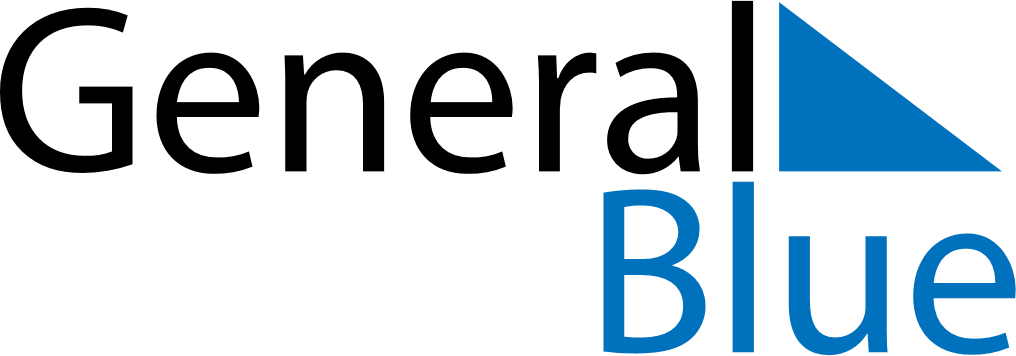 October 2024October 2024October 2024October 2024October 2024October 2024Huonville, Tasmania, AustraliaHuonville, Tasmania, AustraliaHuonville, Tasmania, AustraliaHuonville, Tasmania, AustraliaHuonville, Tasmania, AustraliaHuonville, Tasmania, AustraliaSunday Monday Tuesday Wednesday Thursday Friday Saturday 1 2 3 4 5 Sunrise: 5:44 AM Sunset: 6:18 PM Daylight: 12 hours and 33 minutes. Sunrise: 5:42 AM Sunset: 6:19 PM Daylight: 12 hours and 36 minutes. Sunrise: 5:41 AM Sunset: 6:20 PM Daylight: 12 hours and 39 minutes. Sunrise: 5:39 AM Sunset: 6:21 PM Daylight: 12 hours and 42 minutes. Sunrise: 5:37 AM Sunset: 6:22 PM Daylight: 12 hours and 45 minutes. 6 7 8 9 10 11 12 Sunrise: 6:35 AM Sunset: 7:24 PM Daylight: 12 hours and 48 minutes. Sunrise: 6:33 AM Sunset: 7:25 PM Daylight: 12 hours and 51 minutes. Sunrise: 6:32 AM Sunset: 7:26 PM Daylight: 12 hours and 54 minutes. Sunrise: 6:30 AM Sunset: 7:27 PM Daylight: 12 hours and 57 minutes. Sunrise: 6:28 AM Sunset: 7:28 PM Daylight: 12 hours and 59 minutes. Sunrise: 6:27 AM Sunset: 7:29 PM Daylight: 13 hours and 2 minutes. Sunrise: 6:25 AM Sunset: 7:31 PM Daylight: 13 hours and 5 minutes. 13 14 15 16 17 18 19 Sunrise: 6:23 AM Sunset: 7:32 PM Daylight: 13 hours and 8 minutes. Sunrise: 6:22 AM Sunset: 7:33 PM Daylight: 13 hours and 11 minutes. Sunrise: 6:20 AM Sunset: 7:34 PM Daylight: 13 hours and 14 minutes. Sunrise: 6:18 AM Sunset: 7:35 PM Daylight: 13 hours and 17 minutes. Sunrise: 6:17 AM Sunset: 7:37 PM Daylight: 13 hours and 20 minutes. Sunrise: 6:15 AM Sunset: 7:38 PM Daylight: 13 hours and 22 minutes. Sunrise: 6:13 AM Sunset: 7:39 PM Daylight: 13 hours and 25 minutes. 20 21 22 23 24 25 26 Sunrise: 6:12 AM Sunset: 7:40 PM Daylight: 13 hours and 28 minutes. Sunrise: 6:10 AM Sunset: 7:42 PM Daylight: 13 hours and 31 minutes. Sunrise: 6:09 AM Sunset: 7:43 PM Daylight: 13 hours and 34 minutes. Sunrise: 6:07 AM Sunset: 7:44 PM Daylight: 13 hours and 37 minutes. Sunrise: 6:06 AM Sunset: 7:45 PM Daylight: 13 hours and 39 minutes. Sunrise: 6:04 AM Sunset: 7:47 PM Daylight: 13 hours and 42 minutes. Sunrise: 6:03 AM Sunset: 7:48 PM Daylight: 13 hours and 45 minutes. 27 28 29 30 31 Sunrise: 6:01 AM Sunset: 7:49 PM Daylight: 13 hours and 48 minutes. Sunrise: 6:00 AM Sunset: 7:50 PM Daylight: 13 hours and 50 minutes. Sunrise: 5:58 AM Sunset: 7:52 PM Daylight: 13 hours and 53 minutes. Sunrise: 5:57 AM Sunset: 7:53 PM Daylight: 13 hours and 56 minutes. Sunrise: 5:55 AM Sunset: 7:54 PM Daylight: 13 hours and 58 minutes. 